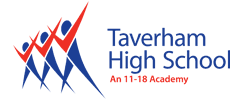 Head of Faculty (Science)Person SpecificationThe School is committed to safeguarding and promoting the welfare of children and young people and expects all staff and volunteers to share this commitment.The School is committed to safeguarding and promoting the welfare of children and young people and expects all staff and volunteers to share this commitment.The School is committed to safeguarding and promoting the welfare of children and young people and expects all staff and volunteers to share this commitment.Essential
These are qualities without evidence of which the applicant could not be appointedDesirable
These are extra qualities which can be used to choose between applicants who meet all of the essential criteriaQualificationsGood honours degree in relevant subject areasTeaching qualificationRelevant evidence of continued professional developmentExperienceExperience in teaching relevant subject to A’ levelExperience of teaching a range of abilitiesExperience of leadership and management in schoolsEvidence of successful school improvementRelevant professional development for LeadershipSkills andAttributesTo be an outstanding teacherDemonstrate positive, optimistic and creative behaviours regardless of the challenges presentedMake decisions on the basis of sound judgementBe able to successfully implement a plan and take all stakeholders with themHave strategies to monitor and evaluate developmentsBe able to analyse, interpret and use school data to improve standards and achievementEffectively monitor pupil progress, use results to inform planning and ensure high expectations and outcomes for studentsUse of ICT applications including subject specific equipmentKnowledgeand understandingClear vision for the future of the subject areaUnderstanding of safeguarding measuresRelevant subject knowledgeHave a current and detailed understanding of the curriculum, data and accountability measuresGood understanding of the needs of key groups of learners and how to support students through departmental strategiesKnowledge and understanding of leadership techniques and how to manage whole departmental change successfullyProvision of appropriate CPD opportunities for other staffEffective understanding of how to use structures and systems to evaluate rigorously all aspects of a department and produce strategic plans to secure improvementPersonal competencies and qualitiesSupportive of the school’s vision and aimsEmotional resilience in working with students, staff and stakeholdersBe able to inspire, lead and empower staff and studentsHumour and sensitivityBe innovative and creative in finding effective solutionsAble to work under pressure, demonstrate resilience and be able to recognise and manage stress in themselves and othersHave flexibility, sensitivity and tactBe organised, efficient and hard workingModel high standards of professional practiceBe willing to support whole school activities and eventsWillingness to contribute to school life beyond normal teaching duties